The City School
North Nazimabad Boys Campus
Syllabus For 3rd Monthly Test
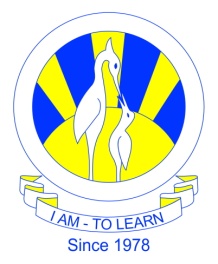 Date: 9-11-2016
Subject: Add.Maths
Class: 9
Teacher: Sheema Aftab ex:4.1, 4.2 and 4.3